Objednací listč. 190/20/7 Předmět objednávky 	Množství	Předpokl. cena Kč 	Celkem (s DPH): 	173 158,00 Kč Popis objednávky:Termín dodání :  Bankovní spojení: ČSOB, a.s., č.ú.: 182050112/0300	IČ: 00251810	DIČ: CZ00251810Upozornění:	Na faktuře uveďte číslo naší objednávky.	Kopii objednávky vraťte s fakturou.	Schválil:	Ing. Jana Narovcová	vedoucí odboru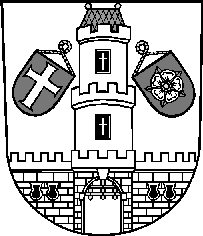 Město StrakoniceMěsto StrakoniceMěstský úřad StrakoniceOdbor majetkovýVelké náměstí 2386 01 StrakoniceVyřizuje:Jaroslav HouskaTelefon:383 700 320E-mail:jaroslav.houska@mu-st.czDatum: 11. 12. 2020Dodavatel:SALVETE spol. s r.o.Písecká 506386 01  StrakoniceIČ: 45023786 , DIČ: CZ450237861.Dodávka automatických dveří EMOS Alumatic - Zimní stadion Strakonice173 158,00